Actividades regletas CuisenaireMes: Marzo 2017Aspectos a trabajar: Iniciación al concepto de número a tavés de las regletas y otros aspectos con la memoria.La primera actividad que planteamos relacionada con el concepto numérico fue la del autobús de los números en la que los alumnos/as tenían que elegir el autobús correspondiente dado un números de regletas blancas y viceversa.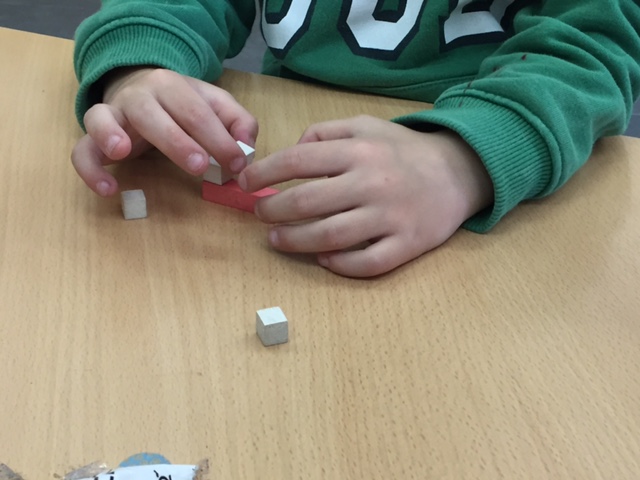 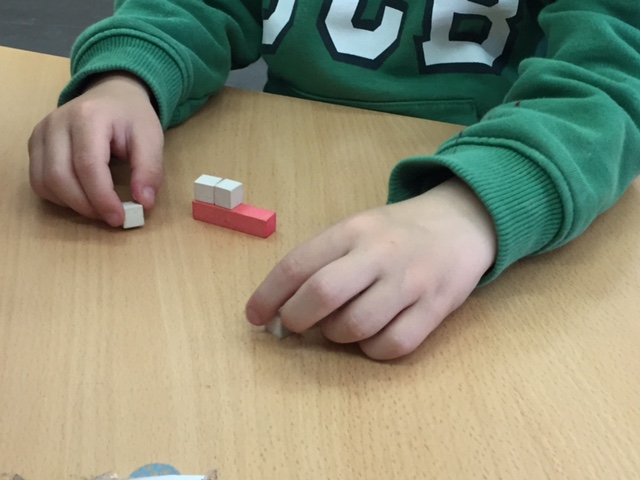 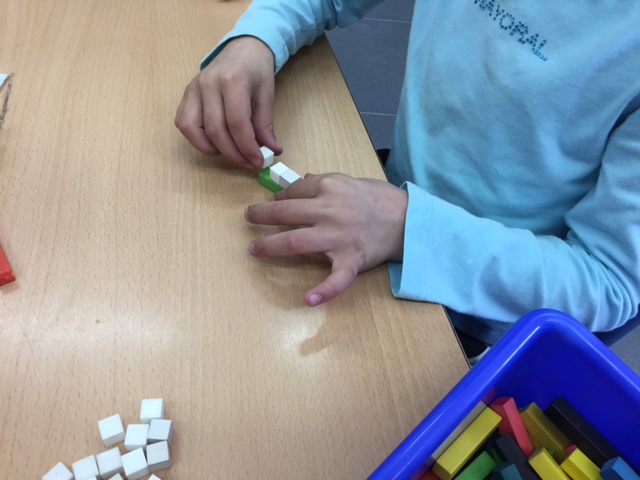 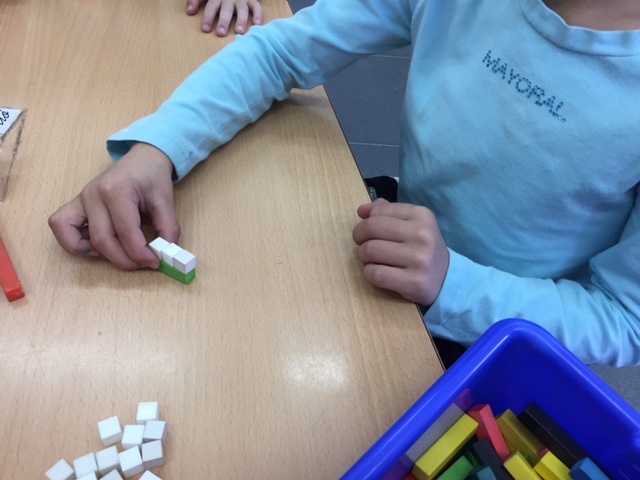 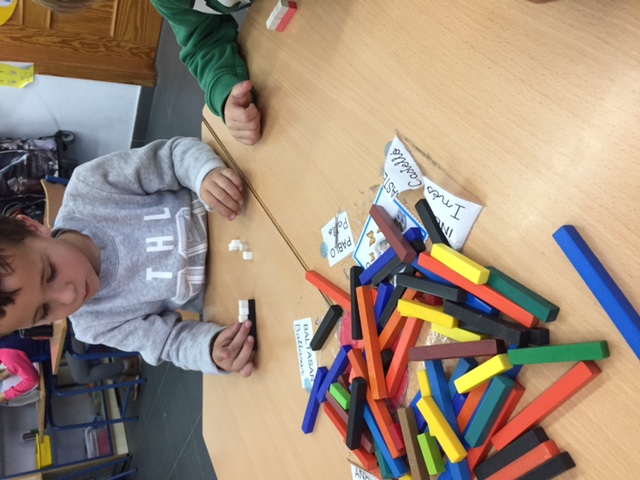 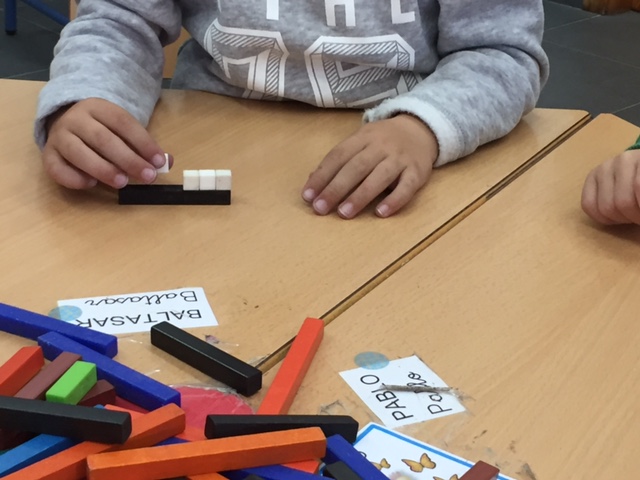 Los niños/as tenían que elegir la regleta correspondiendo según las palmadas que yo diera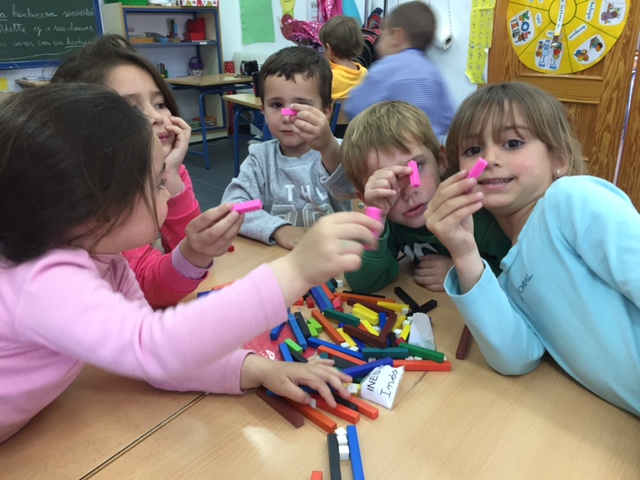 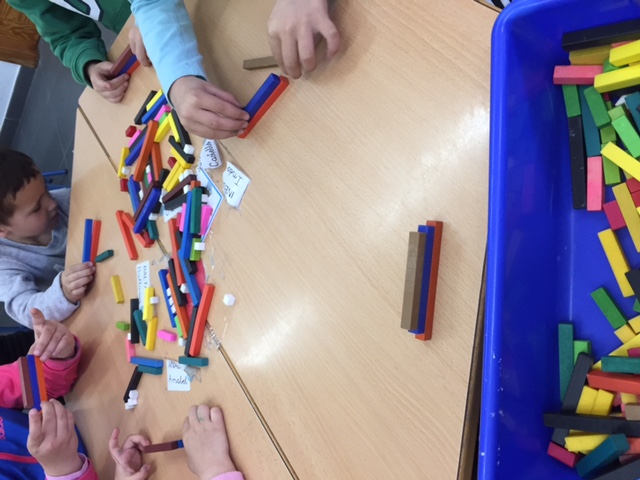 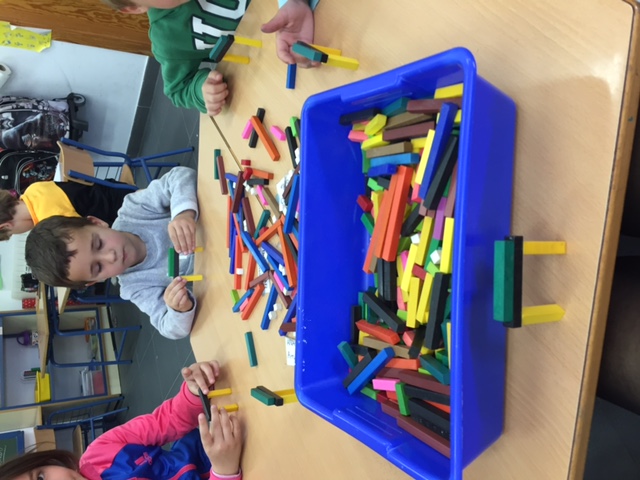 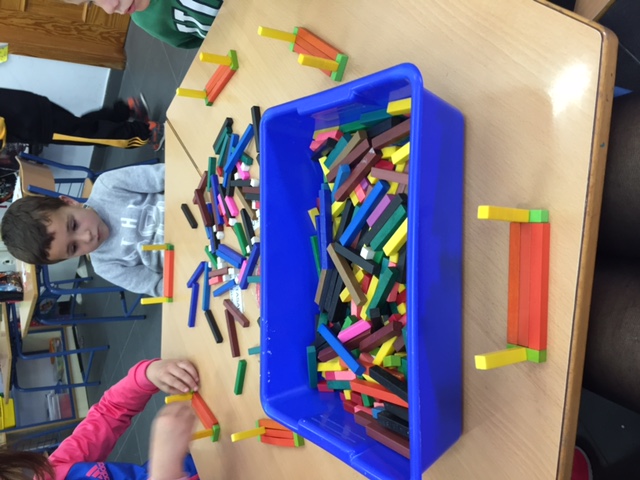 Esta última actividad fue muy divertida para los niños/as. Consistía en que hacía una figura con las regletas sin que las vieran y durante unos segundos la destapaba  y tenían que memorizarla para copiarla sin mirar.